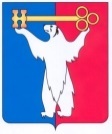 АДМИНИСТРАЦИЯ ГОРОДА НОРИЛЬСКАКРАСНОЯРСКОГО КРАЯПОСТАНОВЛЕНИЕ09.06.2021				         г. Норильск			                       № 264О внесении изменений в отдельные постановления Администрации города НорильскаВ соответствии с Федеральным законом от 27.07.2010 № 210-ФЗ 
«Об организации предоставления государственных и муниципальных услуг»,ПОСТАНОВЛЯЮ:1. Внести в Порядок оказания материальной помощи для участия в конкурсах социально-культурной реабилитации (адаптации) за пределами муниципального образования город Норильск, утвержденный постановлением Администрации города Норильска от 27.08.2010 № 339 (далее – Порядок), следующие изменения:1.1. В пункте 2.2.1 Порядка:1.1.1. Абзац третий изложить в следующей редакции:«- из федеральной государственной информационной системы «Федеральный реестр инвалидов» о лице, признанном инвалидом;».1.1.2. Абзац пятый изложить в следующей редакции:«- из федеральной государственной информационной системы «Единый государственный реестр записей актов гражданского состояния», подтверждающие факт рождения ребенка.».2. Внести в Административный регламент предоставления муниципальной услуги по оказанию материальной помощи для участия в конкурсах социально-культурной реабилитации (адаптации) за пределами муниципального образования город Норильск, утвержденный постановлением Администрации города Норильска от 09.07.2013 № 338 (далее - Административный регламент), следующие изменения:2.1. В пункте 2.6.1 Административного регламента:2.1.1. Абзац второй изложить в следующей редакции:«- из федеральной государственной информационной системы «Федеральный реестр инвалидов» о лице, признанном инвалидом;».2.1.2. Абзац пятый изложить в следующей редакции:«- из федеральной государственной информационной системы «Единый государственный реестр записей актов гражданского состояния», подтверждающие факт рождения ребенка.».2.2. В подпункте 4 пункта 3.7 Административного регламента слова «ревизии и контроля» исключить.3. Опубликовать настоящее постановление в газете «Заполярная правда» и разместить его на официальном сайте муниципального образования город Норильск.4. Настоящее постановление вступает в силу после его официального опубликования в газете «Заполярная правда».Глава города Норильска								 Д.В. Карасев